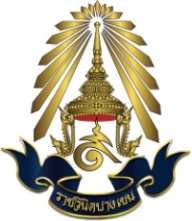 ประมวลการสอน (Course Syllabus)1. ชื่อวิชา  ………………………………….			รหัสวิชา  ………………………………….2. ชั้นมัธยมศึกษาปีที่ ……………………	                     ภาคเรียนที่ ......... ปีการศึกษา ...............3. จำนวนหน่วยกิต ............. หน่วยกิต			จำนวนชั่วโมงเรียน  ............. คาบ/สัปดาห์4. ชื่อครูผู้สอน 	1. ……………………………………………		2. ……………………………………………………..5. คำอธิบายรายวิชา	
	ศึกษา ……………………………………………………………………………………………………………………………………………………………………………………………………………………………………………………………………………………………….	โดย………………………………………………………………………………………………………………………………………………………………………………………………………………………………………………………………………………………………. 	เพื่อ……………………………………………………………………………………………………………………………………………………………………………………………………………………………………………………………………………………………….6. ตัวชี้วัด/ผลการเรียนรู้
	…………………………………………………………………………………….	…………………………………………………………………………………….รวมทั้งหมด …….. ตัวชี้วัด/ผลการเรียนรู้7. โครงการสอนระยะยาว8. การประเมินผลคะแนนเต็ม 100 คะแนน1) คะแนนระหว่างเรียน				……	คะแนน1.1 ……………………………………..		……	คะแนน1.2 ……………………………………..		……	คะแนน1.3 การมีส่วนร่วมในชั้นเรียน		……	คะแนน			
2) คะแนนสอบปลายภาค				……	คะแนน			หมายเหตุ ชิ้นงาน/กิจกรรม…………………………ใช้ประเมินการอ่าน คิด วิเคราะห์ และเขียน9. เกณฑ์การประเมินชิ้นงาน/ภาระงาน/การมีส่วนร่วมในชั้นเรียนสัปดาห์ที่หน่วยการเรียนรู้ที่ชื่อหน่วยการเรียนรู้สาระการเรียนรู้ภาระงาน/ชิ้นงาน/กิจกรรม1
(1 มิ.ย. – 4 มิ.ย. 64)18(27 ก.ย. – 1 ต.ค. 64)สอบปลายภาคเรียนที่ 1/2564สอบปลายภาคเรียนที่ 1/2564สอบปลายภาคเรียนที่ 1/2564สอบปลายภาคเรียนที่ 1/2564ประเด็นการประเมินระดับคะแนนระดับคะแนนระดับคะแนนระดับคะแนนประเด็นการประเมิน4321